Endiivi-kanakeitto 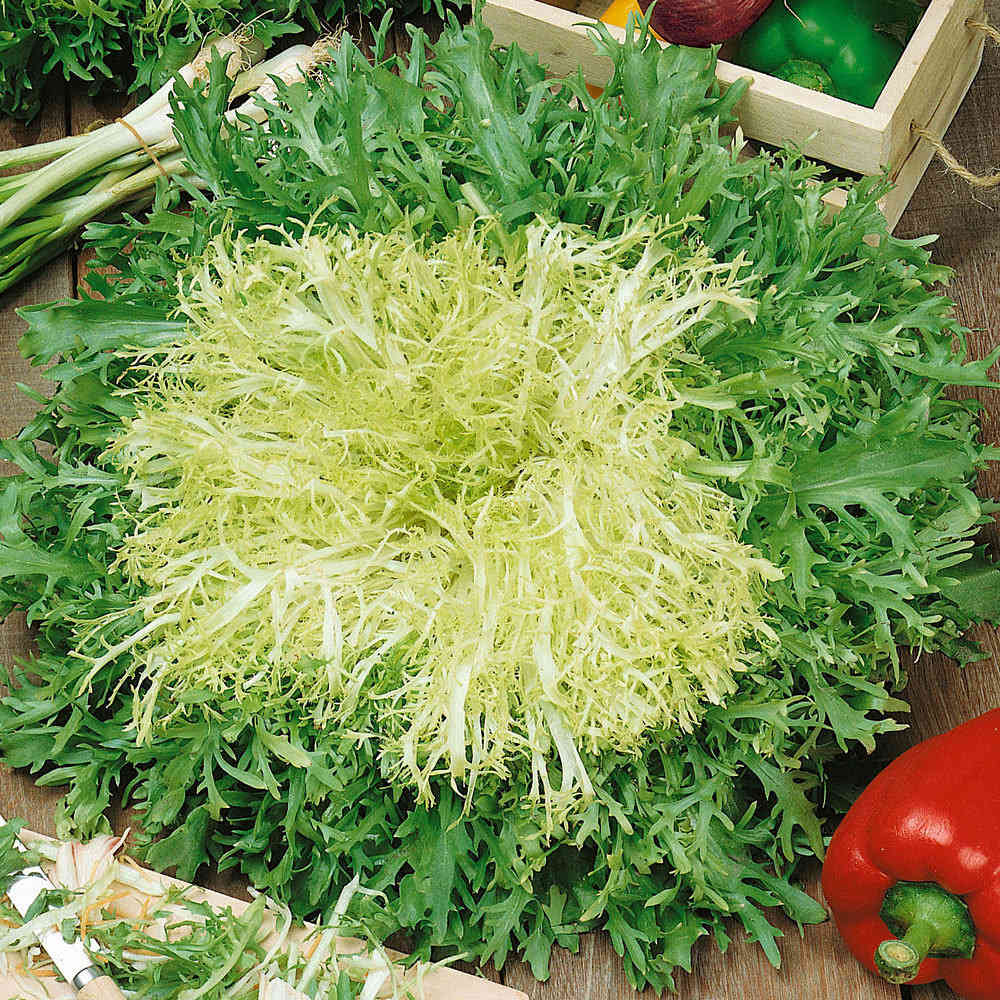 Figure  Kähäräendiivi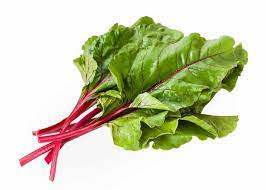 Figure  mangoldiValmistelut: 15 minuuttia Kypsyminen: 30 minuuttia4 annosta Valmistelut: 15 minuuttia Kypsyminen: 30 minuuttia4 annosta 4 dl Kanalientä 4 dl Vettä 250 g Luutonta ja nahatonta broilerin rintafileetä2 Porkkanaa paloiteltuna 2 Lehtisellerin vartta paloiteltuna 1 Sipuli2 rkl PersiljasilppuaVastajauhettua mustapippuria 250 g Kähäräendiiviä, mangoldia tai pinaattia suikaleina1 Iso kypsä tomaatti kuorittuna ja paloiteltuna,  Ilman siemenet (Hieman suolaa) Kaada kattilaan kanaliemi ja kaksi lasillista vettä. Kuumenna kiehuvaksi. Lisää broilerinliha, porkkanat, lehtisellerin varret, sipuli, persilja ja mustapippuri. Peitä kattila kannella ja anna kiehua kohtalaisella lämmöllä, kunnes lintu on kypsää (noin 20 minuuttia)Poista broilerinfileet liemestä. Lisää kattilaan endiivi ja tomaatti ja keitä 5-10 minuuttia ilman kantta. Leikkaa broilerinliha pieniksi paloiksi. Pane palat keittoon ja kuumenna. Tarkista maku ja mausta tarvittaessa kevyesti suolalla. Kaada kattilaan kanaliemi ja kaksi lasillista vettä. Kuumenna kiehuvaksi. Lisää broilerinliha, porkkanat, lehtisellerin varret, sipuli, persilja ja mustapippuri. Peitä kattila kannella ja anna kiehua kohtalaisella lämmöllä, kunnes lintu on kypsää (noin 20 minuuttia)Poista broilerinfileet liemestä. Lisää kattilaan endiivi ja tomaatti ja keitä 5-10 minuuttia ilman kantta. Leikkaa broilerinliha pieniksi paloiksi. Pane palat keittoon ja kuumenna. Tarkista maku ja mausta tarvittaessa kevyesti suolalla. Yhdessä annoksessa:Yhdessä annoksessa:Kaloreita 112Rasvaa yhteensä2 gTyydyttyneitä rasvahappoja0 g Kolesterolia42 mg Proteiineja18 g Hiilihydraatteja8 gNatriumia150 mg Kuituja3 gSokeria lisätty 0  